Tangram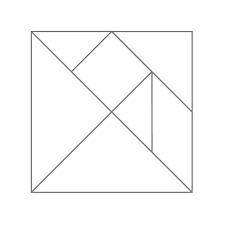 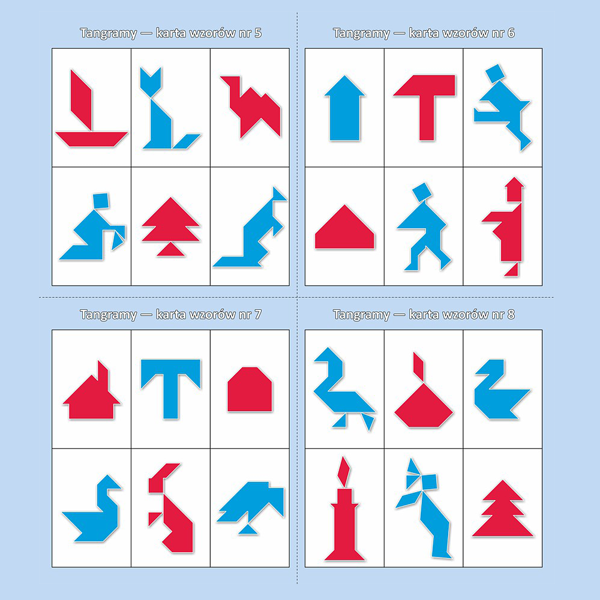 